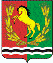   Совет     депутатовмуниципального образования  Алексеевский сельсоветАсекеевского района    Оренбургской областивторого созываР Е Ш Е Н И Е28.12. 2016                                                                             № 42 Об утверждении проекта «О внесении изменений в Правила Землепользования и застройки муниципального образования Алексеевский сельсовет Асекеевского района Оренбургской области»       На основании статей 12, 132 Конституции Российской Федерации, статьи 31 и статьи 32 Градостроительного кодекса Российской Федерации, статьи 35  Федерального закона от 6 октября . N 131-ФЗ «Об общих принципах организации местного самоуправления в Российской Федерации", части 10 статьи 14 Закона Оренбургской области от 16.03.2007 № 1037/233-ІΥ-ОЗ «О градостроительной деятельности на территории Оренбургской области, протокола публичных слушаний о рассмотрении проекта «О внесении изменений в Правила землепользования и застройки муниципального образования Алексеевский сельсовет Асекеевского района Оренбургской области» от 26.12.2016 года и постановления муниципального образования Алексеевский сельсовет от  26.12.2016 № 27-п «Об утверждении заключения о результатах публичных слушаний по рассмотрению проекта «О внесении изменений в Правила землепользования и застройки муниципального образования Алексеевский сельсовет Асекеевского района Оренбургской области»,  руководствуясь   Уставом муниципального образования Алексеевский сельсовет, Совет депутатов муниципального образования Алексеевский сельсовет решил:	1.Утвердить проект «О внесении изменений в Правила землепользования и застройки муниципального образования Алексеевский сельсовет Асекеевского района Оренбургской области» в составе материалов согласно приложению (не прилагается)2.Установить, что настоящее решение вступает в силу после обнародования.3.Разместить на официальном сайте администрации муниципального образования Алексеевский сельсовет в сети Интернет.4.Настоящее решение подлежит передаче в уполномоченный орган исполнительной власти Оренбургской области для включения в областной регистр муниципальных правовых актов.5.Контроль за исполнением настоящего решения оставляю за собой.Глава  муниципального   образования                                                                                     С.А.Курочкин